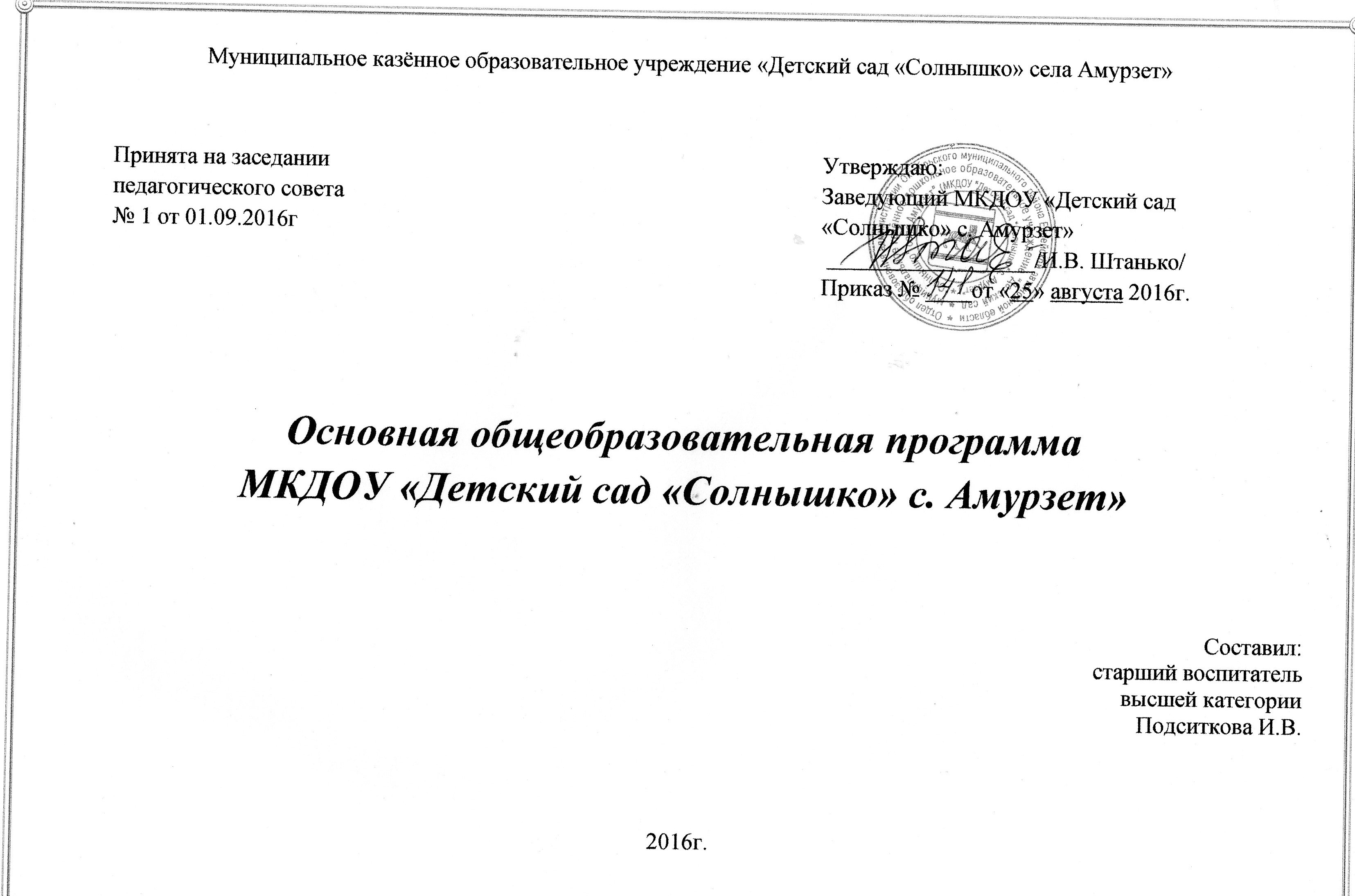 ЦЕЛЕВОЙ РАЗДЕЛ 1.1 Пояснительная запискаОбразовательная программа составлена на основе Программы  «От рождения до школы» под редакцией Н.Е. Вераксы, Т.С. Комаровой, М.А. Васильевой, парциальных программ и методик:«Приобщение детей к истокам русской культуры» под редакцией О.Л. Князевой;«Экологическое воспитание в детском саду» под редакцией Н. С. Николаевой«Национально – региональный компонент «Еврейская тематика» под редакцией Б.М. Голубь; «Еврейские праздники и памятные даты» под редакцией И.Шалькович;Нормативно – правовые документы: Федеральный закон РФ от 29.12.2012 № 273 – ФЗ «Об образовании в Российской Федерации»СанПиН 2.4.1.3049-13 от15мая 2013г. №26;Приказ Министерства образования и науки Российской Федерации от 30 августа 2013г. № 1014г. «Об утверждении порядка организации и осуществления образовательной деятельности по основным общеобразовательным программам - образовательным программам дошкольного учреждения»;Приказ  Министерства образования и науки Российской Федерации от 17 октября 2013г. № 1155 «Об утверждении федерального государственного образовательного стандарта дошкольного образования»Устав и нормативные документы МКДОУ «Детский сад «Солнышко» с. Амурзет»;Цели реализации программы:Повышение социального статуса дошкольного образования;Обеспечение равенства возможностей для каждого ребёнка в получении качественного дошкольного образования;Единство обязательных требований к условиям реализации образовательной ПРОГРАММЫ,  к структуре, результатам их освоения.Задачи  реализации программы:Охрана и укрепление физического и психического здоровья детей, эмоционального благополучия;Обеспечение равных возможностей для полноценного развития каждого ребёнка не зависимо от пола, нации, языка, социального статуса, психофизиологических и других особенностей;Обеспечение преемственности ДОУ и школы;Создание благоприятных условий развития детей в соответствии с их возрастными и индивидуальными особенностями и склонностями, развитие способностей и творческого потенциала;Объединение обучения и воспитания в целостный образовательный процесс на основе духовно – нравственных и социокультурных ценностей и принятых в обществе прав и норм поведения в интересах человека, семьи, общества;Формирование общей культуры личности детей, в том числе ценностей здорового образа жизни, развития их социальных, нравственных, эстетических, интеллектуальных, физических качеств инициативности, самостоятельности и ответственности ребёнка, формирование предпосылок учебной деятельности;Формирование социокультурной среды, соответствующей возрастным, индивидуальным, психологическим и физиологическим особенностям детей;Обеспечение психолого – педагогической поддержки семьи и повышение компетентности родителей (законных представителей) в вопросах развития и образования, охраны и укрепления здоровья детей.Принципы и подходы программы:Поддержка разнообразия детства; сохранение уникальности и самоценности детства как важного этапа в общем развитии человека, самоценность человека – понимание детства как периода жизни значимого самого по себе, без всяких условий; значимого тем, что происходит с ребёнком сейчас, а не тем, что этот период есть период подготовки к следующему периоду;Полноценное проживание ребёнком всех этапов детства (младенческого, раннего и дошкольного возраста), обогащение детского развития;Построение образовательной деятельности на основе индивидуальных особенностей каждого ребёнка, при котором сам ребёнок становится активным в выборе содержания своего образования;Содействие и сотрудничество детей и взрослых, признание ребёнка полноценным участником образовательных отношений;Поддержка инициативы детей в различных видах деятельности;Сотрудничество ДОУ с семьёй;Личностно – развивающий и гуманистический характер взаимодействия взрослых (родителей (законных представителей), педагогических и иных работников ДОУ) и детей;Приобщение детей к социокультурным нормам, традициям семьи, общества и государства;Уважение личности ребёнка;Формирование познавательных интересов и познавательных действий ребёнка в различных видах деятельности;Реализация образовательной ПРОГРАММЫ осуществляется в форме игры, познавательной и исследовательской деятельности, в форме творческой активности, обеспечивающей художественно – эстетическое развитие ребёнка;Возрастная адекватность дошкольного образования (соответствие условий, требований, методов возрасту и особенностям развития)Характерные особенности развития детей раннего и дошкольного возрастаВ ПРОГРАММЕ учитываются:Индивидуальные потребности ребёнка, связанные с его жизненной ситуацией и состоянием здоровья.Возможности освоения ребёнком ПРОГРАММЫ на разных этапах её реализации.В раннем возрасте (1 год – 3 года) предметная деятельность и игры с составными и динамическими игрушками; экспериментирование  с материалами и веществами (песок, вода, тесто и пр.), общение с взрослым и совместные игры со сверстниками под руководством взрослого, самообслуживание и действия с бытовыми предметами – орудиями (ложка, совок, лопатка и пр.), восприятие смысла музыки, сказок, стихов, рассматривание картинок, двигательная активность;Для детей дошкольного возраста (3 года- 8 лет) - ряд видов деятельности, таких как игровая, включая сюжетно – ролевую игру, игру с правилами и другие виды игры, коммуникативная (общение и взаимодействие со взрослыми и сверстниками), познавательно – исследовательская (исследования объектов окружающего мира и экспериментирования с ними), а также восприятие художественной литературы и фольклора, самообслуживание и элементарный бытовой труд (в помещении и на улице), конструирование из разного материала, включая конструкторы, модули, бумагу, природный и иной материал, изобразительная (рисование, лепка, аппликация), музыкальная (восприятие и понимание смысла музыкальных произведений, пение.Музыкально – ритмические движения, игры на детских музыкальных инструментах) и двигательная (овладение основными движениями) формы активности ребёнка.1.2 Планируемые результаты освоения ПрограммыЦелевые ориентирыне подлежат оценке педагогической диагностики. Служат  для построения образовательной политики ДОУ;решения задач: формирования ПРОГРАММЫ, анализа профессиональной деятельности. Взаимодействия с семьями;изучение характеристик образования детей в возрасте от 1года до 7 лет;информирование родителей (законных представителей) и общественности относительно целей дошкольного образования.Целевые ориентиры образования в раннем возрастеребёнок интересуется окружающими предметами и активно действует с ними; эмоционально вовлечён в действия с игрушками и другими предметами, стремится проявить настойчивость в достижении результата своих действий;исполняет специфическое, культурно фиксированные предметные действия, знает назначение бытовых предметов (ложки, расчёски, карандаша и пр.) и умеет пользоваться ими. Владеет простейшими навыками самообслуживания; стремится проявить самостоятельность в бытовом и игровом поведении;владеет активной речью, включённой в общение; может обращаться с вопросами и просьбами, понимает речь взрослых; знает название окружающих предметов и игрушек;стремится к общению со взрослыми и активно подражает им в движениях и действиях; появляются игры. В которых ребёнок воспроизводит действия взрослого;проявляет интерес к сверстникам; наблюдает за их действиями и подражает им;проявляет интерес к стихам, песням, сказкам и рассказам, рассматриванию картинки, стремится двигаться под музыку; эмоционально откликается на различные произведения культуры и искусства;у ребёнка развита крупная моторика, он стремиться осваивать различные виды движения (бег, лазанье, перешагивание и пр.).Целевые ориентиры на этапе завершения дошкольного образования:ребёнок овладевает основными культурными способами деятельности, проявляет инициативу и самостоятельность в разных видах деятельности – игре, общении, познавательно – исследовательской деятельности, конструировании и др.; способен выбирать род занятий, участников для совместной деятельности;ребёнок обладает установкой положительного отношения к миру, к разным видам труда, другим людям и самому себе, обладает чувством собственного достоинства; активно взаимодействует со сверстниками и взрослыми, участвует в совместных играх. Способен договариваться, учитывать интересы и чувства других, адекватно проявляет свои чувства, в том числе и чувства веры в себя, старается разрешать конфликты;ребёнок обладает развитым воображением, которое реализуется в разных видах деятельности, и прежде всего в игре;  ребёнок владеет разными формами и видами игры, различает условную и реальную ситуации, умеет подчиняться разным правилам и социальным нормам;ребёнок достаточно хорошо владеет устной речью, может выражать свои мысли и желания, может использовать речь для выражения своих мыслей, чувств и желаний, построение речевого высказывания в ситуации общения, может выделять звуки в словах, у ребёнка складываются предпосылки грамотности;у ребёнка развита крупная и мелкая моторика; он подвижен, вынослив, владеет основными движениями. Может контролировать свои движения и управлять ими;ребёнок способен к волевым усилиям, может следовать социальным нормам поведения и правилам в разных видах деятельности. Во взаимоотношениях со взрослыми и сверстниками, интересуется причинно – следственными связями, пытается самостоятельно придумывать объяснения явлениям природы и поступкам людей; склонен наблюдать, экспериментировать. Обладает начальными знаниями о себе, о природном и социальном мире, в котором он живёт, знаком с произведениями детской литературы, обладает элементарными представлениями из области живой природы, естествознания, математики, истории и т.п.; ребёнок способен к принятию собственных решений, опираясь на свои знания и умения в различных видах деятельности.Целевые ориентиры ПРОГРАММЫ выступают основаниями преемственности дошкольного и начального общего образования. Предполагают формирование у детей дошкольного возраста предпосылок к учебной деятельности на этапе завершения ими дошкольного образования.Для качественного образовательного процесса необходимо обеспечить психолого-педагогические условия, включающие: 1) уважение взрослых к человеческому достоинству детей, формирование и поддержка их положительной самооценки, уверенности в собственных возможностях и способностях; 2) использование в образовательной деятельности форм и методов работы с детьми, соответствующих их возрастным и индивидуальным особенностям (недопустимость, как искусственного ускорения, так и искусственного замедления развития детей); 3) построение образовательной деятельности на основе взаимодействия взрослых с детьми, ориентированного на интересы и возможности каждого ребёнка и учитывающего социальную ситуацию его развития; 4) поддержка взрослыми положительного, доброжелательного отношения детей друг к другу и взаимодействия детей друг с другом в разных видах деятельности; 5) поддержка инициативы и самостоятельности детей в специфических для них видах деятельности; 6) возможность выбора детьми материалов,  видов активности, участников совместной деятельности и общения; 7) защита детей от всех форм физического и психического насилия; 8) поддержка родителей (законных представителей) в воспитании детей, охране и укреплении их здоровья, вовлечение семей непосредственно в образовательную деятельность.СОДЕРЖАТЕЛЬНЫЙ РАЗДЕЛ2.1.Образовательная деятельность в соответствии с направлениями развития ребёнка (в пяти образовательных областях)ПРОГРАММА направлена на развитие личности детей дошкольного возраста с учётом возрастных, индивидуальных психологических особенностей, направлена на решение задач ФГОС. Направления развития:Социально – коммуникативное развитие;Познавательное развитие;Речевое развитие;Художественно – эстетическое развитие;Физическое развитиеСоциально – коммуникативное развитие направлено на усвоение норм и ценностей, принятых в обществе, включая моральные и нравственные ценности; развитие общения и взаимодействие ребёнка со взрослыми и сверстниками; становление самостоятельности, целенаправленности и саморегуляции собственных действий; развитие социального  интеллекта, эмоциональной отзывчивости, сопереживания, формирование готовности к совместной деятельности со сверстниками, формирование уважительного отношения и чувства принадлежности к своей семье и к сообществу детей и взрослых в ДОУ; формирование позитивных установок к различным видам труда и творчества; формирование основ безопасности в быту, социуме, природе.Познавательное развитие предполагает развитие интересов детей, любознательности и познавательной мотивации; формирование познавательных действий, становление сознания; развитие воображения и творческой активности; формирование первичных представлений о себе, других людях, объектах окружающего мира, о свойствах и отношениях объектов окружающего мира (форме, цвете, размере, звучании, ритме, числе, части и целом, пространстве и времени, движении и покое, причинах и следствиях и др.), о малой родине и Отечестве, представлений о социокультурных ценностях нашего народа, об отечественных традициях и праздниках, о планете Земля как общем доме людей, об особенностях её природы, многообразии стран и народов мира.Речевое развитие включает владение речью как средством общения и культуры, обогащение активного словаря; развитие связной, грамматически правильной диалогической и монологической речи; развитие речевого творчества; развитие звуковой и интонационной культуры речи, фонематического слуха; знакомство с книжной культурой, детской литературой. Понимание на слух текстов различных жанров детской литературы; формирование звуковой аналитико – синтетической активности как предпосылки обучения грамоте.Художественно – эстетическое развитие    предполагает развитие предпосылокценностно – смыслового восприятия и понимания произведений искусства (словесного, музыкального, изобразительного), мира природы; становление эстетического отношения к окружающему миру, формирование элементарных представлений о видах искусства; восприятие музыки, художественной литературы, фольклора; стимулирование сопереживания персонажам художественных произведений; реализацию самостоятельной творческой деятельности детей (изобразительной, конструктивно – модельной, музыкальной и др.).Физическое развитие включает приобретение опыта в следующих видах деятельности детей: двигательной, в том числе связанной с выполнением упражнений, направленных на развитие таких физических качеств, как координация и гибкость; способствующих правильному формированию опорно – двигательной системы организма, развитию равновесия, координации движения, крупной и мелкой моторики обеих рук, а также с правильным, не наносящим ущербу организму выполнением основных движений (ходьба, бег, мягкие прыжки, повороты в обе стороны), формирование начальных представлений о некоторых видах спорта, овладение подвижными играми с правилами; становление целенаправленности и саморегуляции в двигательной сфере; становление ценностей здорового образа жизни, овладение элементарными нормами и правилами (в питании, двигательном режиме, закаливании, при формировании полезных привычек и др.).2.2.Соотношение  видов детской деятельности и форм образовательной деятельности в течение дняСпособы и направления поддержки детской инициативы:Цель: создать условия для развития любознательности, инициативности, самостоятельности в процессе игровой, познавательно – исследовательской деятельности, обогащать партнерские отношения.Условия, необходимые для развития познавательно – интеллектуальной активности детей:Развивающая предметно – пространственная среда разнообразна по своему содержанию.Содержание развивающей среды учитывает индивидуальные особенности и интересы детей конкретной группы.В группе преобладает демократический стиль общения воспитателей с детьми.Воспитатели и родители развивают умения детей осуществлять выбор деятельности и отношений в соответствии со своими интересами.Родители в курсе того, что происходит в жизни ребёнка: чем он занимался, что нового узнал, чем ему нужно помочь в поиске нового и т.д.Эффективные формы поддержки детской инициативы:Совместная деятельность взрослого с детьми, основанная на поиске вариантов решения проблемной ситуации, предложенной самим ребёнком.Проектная деятельность.Совместная познавательно - исследовательская деятельность взрослого и детей – опыты и экспериментирование.Наблюдение и элементарный бытовой труд в центре экспериментирования.Совместная деятельность взрослого и детей по преобразованию предметов рукотворного мира и живой природы.Создание условий для самостоятельной деятельности детей в центрах развития.Особенности взаимодействия педагогического коллектива с семьями воспитанников2.3. Используемые программы и методические пособия, обеспечивающие реализацию содержания  образовательной ПРОГРАММЫ в ДОУДополнительные общеобразовательные программыСИСТЕМАпсихолого-педагогическогомониторинга достижения детьми планируемых результатов освоения  основной общеобразовательной программы дошкольного образованияПредлагаемая система мониторинга направлена на выявление степени эффективности взаимодействия педагога и ребёнка в рамках образовательного процесса детского сада с целью освоения основной общеобразовательной программы дошкольного образования «СОЛНЫШКО».Представленная диагностическая система позволяет оценить как итоговый результат освоения основной общеобразовательной программы дошкольного образования, так и промежуточные результаты на протяжении всего периода освоения программы (от 3 до 7 лет). Диагностическое обследование проводится с каждым ребёнком 2 раза в год, в январе (промежуточная), в мае (итоговая).Педагогическая диагностикаГруппа детского садаДата проведения мониторингаФ.и.о. педагогаСоциально - коммуникативное развитиеПознавательное развитиеРечевое развитиеХудожественно – эстетическое развитиеФизическое развитиеУсловное обозначение:Кружок синего цвета– освоение программного материала в процессе освоения;Кружок зелёного цвета- программный материал освоен;Кружок красного цвета- программный материал не освоен.Коррекционная  работаСодержание   коррекционной работы направлено на обеспечение коррекции  недостатков речи у детей с общим недоразвитием (ОНР) по программе Филичевой, Чиркиной.Методические пособия «Преодоление общего недоразвития речи у дошкольников» под ред. Т.В Волосовец, «Логопедическая энциклопедия» Т.А. Ткаченко, «Уроки логопеда. Исправление нарушения речи» под редакцией Н.С. Журовой, «Обучение детей грамоте с нарушением речи» конспекты занятий  Цель работы с детьми с ОНР – всестороннее формирование личности ребенка с учетом его психофизического развития, индивидуальных возможностей и склонностей, коррекция нарушения речи.Задачи: создание ребенку с ОНР возможности для осуществления содержательной деятельности в условиях, оптимальных для его всестороннего и своевременного развития; обеспечение охраны и укрепление здоровья ребенка; коррекция развития; стимулирование и обогащение развития во всех видах деятельности; Возрастная динамика.активно употреблять слова, обозначающие предметы и явления окружающей действительности, называть основные и промежуточные цвета, точно называть величину предметов, давать словесное обозначение пространственных отношений. различать на слух звуки речи, последовательно выделять их из слов без опоры на условно-графическую схему, правильно использовать термины «гласный, согласный, твердый, мягкий звук, слово, предложение», использовать их условное обозначение. последовательно, самостоятельно или с помощью вопросов педагога передавать содержание небольших литературных текстов, рассказывать наизусть небольшие стихотворения. распознавать геометрические фигуры, решать простые арифметические задачи на нахождение суммы и остатка с помощью сложения и вычитания, читать и записывать числа до 10. Индивидуальная программа комплексной коррекционной работыФамилия, имя ребенка____________________________________Коррекционные задачи с детьми с нарушениями речи.1.Практическое  усвоение лексических и грамматических средств языка. Формирование правильного произношения (воспитание артикуляционных навыков, звукопроизношения, слоговой структуры  и фонематического восприятия). Подготовка к обучению грамоте, овладение элементами грамоты. Развитие навыков связной речи. Развитие внимания, памяти, совершенствование словесно-логического мышления. Возрастная динамика.В конце обучения ребенок должен приобрести следующие знания и умения:Понимание речи;Представления о таких областях окружающего мира как «овощи», «фрукты», «игрушки», «дикие и домашние животные», «одежда и обувь», «мебель»,  «посуда» и другие.Способность к обобщению, обобщающие понятия по соответствующим темам;Различать понятие «звук», «слово», «предложение»;Умение составлять рассказы по темам в соответствие с планом, схемой;Начальное представление о частях речи, именуемых как «слова – предметы», «слова – действия», «слова – признаки», а также о числительном;Умение использовать в речи словоформы (падежные, уменьшительно-ласкательные и другие);Представление о загадках, умение составлять их по схеме и самостоятельно;Умение мыслить и оперировать символами, запомнить и пользоваться при составлении предложений и рассказов символами (картинки, помощник), цвета формы, вкуса, материала и другое.Система работы с детьми, имеющих отклонение в развитии в условиях образовательного процессаЦель: социальная адаптация.Создание условий для полноценного физического и психического развития детейКоррекционно – развивающее обучениеОвладение различными видами деятельностиРазвитие эмоционально – волевой сферы и индивидуальных качеств ребёнкаРасширение объёма знаний об окружающем миреСоздание предпосылок учебной деятельностиОбогащение познавательной сферыПсихолого – педагогическая поддержкаРазвитие коммуникативных навыковПсихологическая и социальная адаптацияКоррекция психического развитияПрофилактика отклонений в психическом развитииФизкультурно – оздоровительная работаПРИМЕРНАЯ МОДЕЛЬ ДВИГАТЕЛЬНОГО РЕЖИМА  ЗДОРОВЬЕСБЕРЕГАЮЩИЕ ТЕХНОЛОГИИМедицинское сопровождениеОсмотр детей специалистами: педиатром, учителем - логопедом, педагогом – психологомВосстанавливающая терапияПрофилактика простудных заболеванийРабота с родителямиРодительские собрания Анкетирование Индивидуальные беседы Рекомендации Участие в работе ПМПК                        Обеспечение коррекции нарушения развития различных категорий детей, оказание им квалификационной помощи в освоении программыПсихолого – педагогические условияУважительное отношение взрослых к человеческому достоинству детей, формирование и поддержка их положительной самооценки, уверенности в собственных возможностях и способностях.Использование в образовательной деятельности форм и методов работы с детьми, соответствующих их возрастным и индивидуальным особенностям (недопустимо как искусственное ускорение, так и искусственное замедление развития детей).Построение в образовательной деятельности на основе взаимодействия взрослых с детьми, ориентированного на интересы и возможности каждого ребёнка и учитывающего социальную ситуацию его развития.Поддержка взрослыми положительного, доброжелательного отношения  друг к другу и взаимодействия детей друг с другомв разных видах деятельности.Поддержка инициативы и самостоятельности детей в специфических для них видах деятельности.Возможность выбора детьми материалов, видов активности, участников совместной деятельности и общения.Защита детей от всех форм физического и психического насилия.Поддержка родителей (законных представителей) в воспитании детей, охране и укреплению их здоровья, вовлечение семей в образовательную деятельность.Система психолого-педагогического сопровожденияОРГАНИЗАЦИОННЫЙ РАЗДЕЛОсобенности образовательной деятельностиПрограмма ориентирована на детей с 1 года до 7 лет.Режим дня(холодный период года)В тёплый период (летом) обед на 20 минут раньше.Традиции педагогического коллектива ДОУПроведение праздников по русской народной культуре и еврейским традициям;Мини – музей «Весёлая горенка»;День Здоровья;Веселые старты;Спортивная семья;Дед Мороз в гостях у ребят;День рождения детского сада.Планирование образовательно-воспитательной работы.Учебный план2группа раннего возраста (1 -2 лет)Сетка непосредственно – образовательной деятельностиКраткая презентация (дополнительный раздел)4.1. Годовой календарный учебный график4.2. Основные формы совместной деятельности взрослых и детей  Сюжетная игра  Цель: овладения ребенком двойной системой средств построения игровой деятельности.Задачи: поэтапная передача детям постепенно усложняющихся способов построения игры.  Игра с правилами Цель: овладения ребенком системой средств построения игровой деятельности. Задачи: поэтапная передача детям постепенно усложняющихся способов построения игры.  Продуктивная деятельностьЦель: овладения ребенком репрезентирующими (моделирующими) видами деятельности.Задачи: созидательная работа, направленная на получение предметно оформленного результата, соответствующего в той или иной степени начальному замыслу игры.  Познавательно-исследовательская деятельность Цель: расширять представления  детей об окружающем мире.Задачи: овладение детьми  характерными способами упорядочения опыта.  Чтение художественной литературы Цель: активизации воображения ребенка, расширение осведомленности о мире, о явлениях, не данных в непосредственном наблюдении и практическом опыте. Задачи: овладение детьми  моделями человеческого поведения, интуитивно и эмоционально схватывать целостную картину мира.   Взаимодействие старшего поколения с детьми дошкольного возраста как  ресурс реализации ООП дошкольного образования Цель: привлечение внимания педагогов к проблеме межпоколенного взаимодействия в воспитания ребенка в семье и создание  реальных предпосылок для полноценного развития детей в соответствии с их половозрастными, индивидуальными особенностями и социальными условиями. Задачи:1.формирование у детей ценностного отношения к пожилым людям, формирования ценностных ориентиров в процессе расширения педагогической компетентности членов многопоколенной семьи; 2.формирование у педагогов активной позиции по организации взаимодействия старшего поколения семьи с детьми дошкольного 3.Формирование у воспитателей мотивации к созданию условий для доверительного диалога со старшим поколением семьи и родителями при поиске   выбора средств воспитания ребенка. 4. развивать у участников образовательных отношений чувство открытости и доверия, проявлять уважение к индивидуальности других 5. осознать истоки и современные тенденции взаимоотношений старшего поколения семьи с детьми дошкольного возраста 6. обогащение семейных традиций                 7. Игротека Цель: приобщать ребенка к игровому взаимодействию, развивать любознательность и инициативность, обеспечивать условия индивидуализации в процессе познавательного развития.  Задачи: обогащать математические представления детей дошкольного возраста, развивать мышление детей в процессе познавательной деятельности,  расширять сферу применения математических представлений  в ситуациях познавательно-игрового общения, актуализировать коммуникативные навыки  Поисково-исследовательская лаборатория Цель: создавать условия для развития любознательности, инициативности и самостоятельности в процессе познавательной деятельности, обогащать партнерскую  и самостоятельную поисковую деятельность.Задачи: развивать восприятие и наблюдательность детей дошкольного возраста, стимулировать развитие аналитических  навыков, (установление причинно-следственных связей), расширять сферу применения способов поисковой деятельности в решении проблемных ситуаций, развивать эвристические способы познания окружающего, обогащать познавательно-исследовательское общения со сверстниками  Проектная деятельность Цель: формирование социально-коммуникативных навыков и установок толерантного общения детей со сверстниками и взрослыми в ходе МИНИ и МЕГА-проектов. Задачи: - организация воспитательно-образовательной работы по развитию у дошкольников навыков коммуникативной культуры в ходе организации проектной деятельности с использованием сказочных историй и выполнением творческих заданий к ним; - разработка универсальной модели воспитательно-образовательной работы образовательной организации в ходе проведения обучающего тренинга для педагогов по формированию у дошкольников социально-коммуникативных навыков и установок толерантного общения со сверстниками и взрослыми; - организация и проведение творческих встреч в родительском клубе с целью  создания условий для активного участия родителей в МИНИ и МЕГА-проектах, направленных на формирование у детей установок позитивного общения со сверстниками и взрослыми средствами семейного воспитания.  Модель планирования образовательной работы с детьми на деньТема недели, день недели, число___________________________________________________Календарно – тематический планОрганизация предметно – пространственной средыПредметно – развивающая среда учитывает возраст детей, обеспечивает охрану жизни и здоровья детей, обеспечивает возможность общения детей и взрослых, двигательную активность, возможность для уединения; обеспечивает реализацию Программы, в том числе и парциальные; содержательно – насыщенная, трансформируемая, полифункциональная, вариативная, доступная и безопасная.Насыщенность среды соответствует возрастным возможностям детей и  содержанию Программы.Образовательное пространство оснащено средствами обучения и воспитания (ИКТ), соответствующими материалами, оборудованием и инвентарём.Организация образовательного пространства и разнообразие материалов оборудования, инвентаря (в группе и на участке) обеспечивают:Игровую, познавательную, исследовательскую и творческую активность всех воспитанников, экспериментирование с доступными детям материалами (в том числе с песком и водой);Двигательную активность, в том числе развитие крупной и мелкой моторики, участие в подвижных играх и соревнованиях;Эмоциональное благополучие детей во взаимодействии с предметно – пространственным окружением;Возможность самовыражения детей.Для детей раннего возраста образовательное пространство предоставляет необходимые и достаточные возможности для движения, предметной и игровой деятельности с разными материалами.Трансфортируемость пространства даёт возможность изменений предметно – пространственной среды в зависимости от образовательной ситуации, в том числе от меняющихся интересов и возможностей детей.Полифункциональность материалов предполагает:Возможность разнообразного использования различных составляющих предметной среды: детской мебели, ширм и т.д.;Наличие природных материалов, пригодных для использования в разных видах детской активности (предметы-заместители в детской игре).Вариативность предполагает:Наличие в группах различных пространств (для игры, конструирования, уединения и пр.), а также разнообразных материалов, игр, игрушек и оборудования, обеспечивающих свободный выбор детей;Периодическую сменяемость игрового материала, появление новых предметов, стимулирующих игровую, двигательную, познавательную и исследовательскую активность детей.Доступность среды предполагает:Доступность воспитанников всех помещений, где осуществляется образовательная деятельность;Свободный доступ детей к играм, игрушкам, материалам, пособиям, обеспечивающим все основные виды детской активности;Исправность и сохранность материалов и оборудования.Безопасность предметно – пространственной среды соответствует требованиям по обеспечению надёжности и безопасности их использования.Развитие, обновление и обогащение предметно – развивающей средыЦентры развития:• уголок для сюжетно-ролевых игр;• уголок ряженья (для театрализованных игр);• книжный уголок;• зона для настольно-печатных игр;• выставка (детского рисунка, детского творчества, изделий народных мастеров и т. д.);• уголок природы (наблюдений за природой);• спортивный уголок;• уголки для разнообразных видов самостоятельной деятельности детей — конструктивной, изобразительной, музыкальной и др.;• игровой уголок (с игрушками, строительным материалом).Взаимодействие педагогического коллектива с семьями детейСоздание специальных стендов:Познавательно - речевое развитие 1.Ознакомление родителей с основными показателями речевого развития детей (звуковая культура речи, фонетическая, грамматическая, лексическая сторона речи, связная речь). 2.Индивидуальное обсуждение с родителями результатов обследования познавательно - речевого развития детей при их личной встрече с педагогом, психологом, логопедом. 3.Привлечение родителей к проведению работы в семье по расширению кругозора детей посредством чтения по рекомендованным спискам произведений художественной литературы и участия в литературных, математических и др. праздниках. Социально - личностное развитие1. Ознакомление родителей с основными показателями социального развития детей (игровое взаимодействие детей и общение, взаимодействие детей на занятиях, усвоение социальных норм и правил). 2. Индивидуальное обсуждение с родителями результатов обследования социально - личностного развития детей при их личной встрече с педагогом или психологом.Художественно - эстетическое развитие1. Использование стендов, стеллажей для демонстрации работ по рисованию и лепке с последующим индивидуальным комментированием результатов детской деятельности. Демонстрация фотоматериалов с изображением результатов конструирования детей из различных материалов с последующим индивидуальным комментированием результатов детской деятельности. Организация поквартальных выставок детских работ по свободной (самостоятельной) деятельности. • плакаты различной тематики (противопожарная, санитарная, гигиеническая, психолого - педагогическая и др.); •папки, листовки, памятки, буклеты, бюллетени; • стеллажи для демонстрации детских работ по лепке и небольших конструкций.К знаковым видам коммуникаций, обеспечивающими индивидуальное взаимодействие с родителями каждого ребенка являются: • специальные тетради с печатной основой; •  портфолио; Аудиовизуальные способы передачи информации могут быть представлены в следующих формах; •  просмотр видео- и прослушивание аудиоматериалов связанных с познавательно - речевым развитием детей; •  документальные видеофильмы с записью занятий, праздников и других воспитательно - образовательных мероприятий.В устной словесной форме передача информации коллективу родителей в целом осуществляется: • на родительских собраниях, встречах, «круглых столах» и пр.; •при проведении открытых занятий и совместных праздников; В устной словесной форме индивидуальное взаимодействие с родителями каждого ребенка осуществляется: при ежедневных непосредственных контактах педагогов с родителями; при проведении неформальных бесед о детях или запланированных встреч с родителями; при общении по телефону.Физическое развитие1.Проведение консультаций, по ознакомление родителей с физкультурно –оздоровительной работой в условиях ДОУ.2.Индивидуальное обсуждение с родителями физического развития детей. 3.Привлечение родителей к проведению работы в семье по ЗОЖ, привитию любви к спорту.№СодержаниеСтр.1.Целевой раздел1.1.Пояснительная записка31.2.Планируемые результаты освоения ООП ДО62.Содержательный раздел2.1.Содержание образования по пяти образовательным областям112.2.Формы, способы, методы и средства и средства реализации ООП ДО132.3.Содержание коррекционной работы223.Организационный раздел3.1.Особенности образовательной деятельности403.2.Традиции педагогического коллектива ДОУ423.3.Планирование детской деятельности424. Краткая презентация (дополнительный раздел)4.1.Режим дня474.2.Основные формы совместной деятельности взрослых и детей494.3.Календарно – тематический план514.4.Организация предметно – пространственной среды564.5.Взаимодействие педагогического коллектива с семьями детей59№Интегративные качества ребёнкаЦелевые ориентиры1.Физически развитый, овладевший основными культурно – гигиеническими навыкамиУ ребёнка развита крупная и мелкая моторика;Он подвижен, вынослив, владеет основными движениями;Может контролировать своими движениями и управлять ими;Может соблюдать правила безопасного поведения и личной гигиены2.Любознательный активныйРебёнок проявляет любознательность;Задаёт вопросы взрослым и сверстникам;Интересуется причинно – следственными связями; пытается самостоятельно придумать объяснения явлениям природы и поступкам людей;Склонен наблюдать, экспериментировать3.Эмоционально - отзывчивыйСпособен договариваться, учитывать интересы и чувства других, сопереживать неудачам и радоваться успехам других;Адекватно проявляет свои чувства, в том числе и чувство веры в себя;Ребёнок обладает установкой положительного отношения к миру, к разным видам труда, другим людям и самому себе;Обладает чувством собственного достоинства4.Овладевший средствами общения и способами взаимодействия со взрослыми и сверстникамиРебёнок достаточно хорошо владеет устной речью;Может выражать свои чувства и желания;Может использовать речь для выражения свих мыслей, чувств и желаний, построение речевого высказывания в ситуации общения;Может выделять звуки в словах;У ребёнка складываются предпосылки грамотности.Может следовать социальным нормам поведения и правилам в разных видах деятельности, во взаимоотношениях со взрослыми и сверстниками.Старается разрешать конфликты5.Способный управлять своим  поведением и планировать свои действия на основе первичных ценностных представлений, соблюдающий элементарные общественные нормы и правила поведенияРебёнок умеет подчиняться разным правилам и социальным нормам6.Способный решать актуальные и личностные задачи (проблемы), адекватные возрастуРебёнок способен к принятию собственных решений, опираясь на свои знания и умения в различных видах деятельности7.Имеющий первичные представления о себе, семье, обществе, государстве, мире и  природеОбладает начальными знаниями о себе, о природном и социальном мире, в котором живёт.Знаком с произведениями детской литературы;Обладает элементарными представлениями из области живой природы, естествознания, математики, истории и т.п.8.Овладевший элементарными предпосылками учебной деятельностиРебёнок способен к волевым усилиям9.Овладевший необходимыми умениями и навыкамиРебёнок овладевает основными культурными способами деятельности, проявляет инициативу и самостоятельность в различных видах деятельности – в игре, в общении, в познавательно – исследовательской деятельности, в конструировании.Двигательная деятельностьДвигательная деятельностьДвигательная деятельностьФормы образовательной деятельностиФормы образовательной деятельностиФормы образовательной деятельностиНепосредственно – образовательная деятельность (занятия)Режимные моментыСамостоятельная деятельность детейИгровая беседа с элементами движений;Интегративная деятельность;Утренняя гимнастика;Совместная деятельность взрослого и ребёнка тематического характера;Игра;Контрольно – диагностическая деятельность;Экспериментирование;Физкультурное занятие;Спортивные и физкультурные досуги;Спортивные состязания;Проектная деятельностьИгровая беседа с элементами движений;Интегративная деятельность;Утренняя гимнастика;Совместная деятельность взрослого и ребёнка тематического характера;Игра;Контрольно – диагностическая деятельность;Экспериментирование;Физкультурное занятие;Спортивные и физкультурные досуги;Спортивные состязания;Проектная деятельностьДвигательная активность в течение дня;Игра;Утренняя гимнастика;Самостоятельные спортивные игры и упражнения и др.Игровая  деятельностьИгровая  деятельностьИгровая  деятельностьФормы образовательной деятельностиФормы образовательной деятельностиФормы образовательной деятельностиНепосредственно – образовательная деятельность (занятия)Режимные моментыСамостоятельная деятельность детейНаблюдение;Чтение;Игра;Игровое упражнение;Проблемная ситуация;Беседа;Совместная с воспитателем игра;Совместная со сверстниками игра;Индивидуальная игра;Праздник;Экскурсия;Ситуация морального выбора;Проектная деятельность;Интегративная деятельность;Коллективное обобщающее занятиеИгровое упражнение;Совместная с воспитателем игра;Совместная со сверстниками игра;Индивидуальная игра;Педагогическая ситуация;Беседа;Ситуация морального выбора;Проектная деятельность;Интегративная деятельностьСюжетно – ролевая игра;Игры с правилами;Творческие игрыСамообслуживание и элементарный бытовой трудСамообслуживание и элементарный бытовой трудСамообслуживание и элементарный бытовой трудФормы образовательной деятельностиФормы образовательной деятельностиФормы образовательной деятельности Режимные моменты Режимные моментыСамостоятельная деятельность детейСовместные действия;Наблюдения;Поручения;Беседа;Чтение;Совместная деятельность взрослого и детей тематического характера;Рассматривание; Дежурство;Игра;Экскурсия;Проектная деятельностьСовместные действия;Наблюдения;Поручения;Беседа;Чтение;Совместная деятельность взрослого и детей тематического характера;Рассматривание; Дежурство;Игра;Экскурсия;Проектная деятельностьЭлементарный бытовой труд по инициативе ребёнкаПознавательно – исследовательская деятельностьПознавательно – исследовательская деятельностьПознавательно – исследовательская деятельностьФормы образовательной деятельностиФормы образовательной деятельностиФормы образовательной деятельностиНепосредственно – образовательная деятельность (занятия)Режимные моментыСамостоятельная деятельность детейСюжетно – ролевая игра;Рассматривание;Наблюдение;Чтение;Игра – экспериментирование;Развивающая игра;Экскурсия;Интегративная деятельность;Конструирование;Исследовательская деятельность;Рассказ;Беседа;Создание коллекций;Проектная деятельность;Экспериментирование;Проблемная ситуацияРассматривание;Наблюдение;Чтение;Игра – экспериментирование;Развивающая игра;Ситуативный разговор с детьми;Экскурсия;Интегративная деятельность;Конструирование;Исследовательская деятельность;Рассказ;Беседа;Создание коллекций;Проектная деятельность;Экспериментирование;Проблемная ситуацияПознавательно – исследовательская деятельность по инициативе ребёнкаКоммуникативная деятельностьКоммуникативная деятельностьКоммуникативная деятельностьФормы образовательной деятельностиФормы образовательной деятельностиФормы образовательной деятельностиНепосредственно – образовательная деятельность (занятия)Режимные моментыСамостоятельная деятельность детейЧтение;Обсуждение;Рассказ;Беседа;Рассматривание;Игровая ситуация;Дидактическая игра;Интегративная деятельность;Чтение;Беседа о прочитанном;Инсценирование;Викторина;Игра – драматизация; Показ настольного театра;Разучивание стихотворений;Театрализованная игра;Режиссёрская игра;Проектная деятельность;Интегративная деятельность;Решение проблемных ситуаций;Разговор с детьми;Создание коллекций;Игра  Наблюдение на прогулке;Труд;Игра на прогулке;Ситуативный разговор;Беседа;Беседа после чтения;Экскурсия;Интегративная деятельность;Разговор с детьми;Разучивание стихов, потешек;Сочинение загадок;Проектная деятельность;Разновозрастное общение;Создание коллекций;Игра – драматизация; Чтение наизусть и отгадывание загадок в условиях книжного уголка;Дидактическая играВосприятие художественной литературы и фольклораВосприятие художественной литературы и фольклораВосприятие художественной литературы и фольклораФормы образовательной деятельностиФормы образовательной деятельностиФормы образовательной деятельностиНепосредственно – образовательная деятельность (занятия)Режимные моментыСамостоятельная деятельность детейЧтение;Обсуждение;Рассказ;Беседа; Игра;Инсценирование;Викторина Ситуативный разговор с детьми;Игра (сюжетно – ролевая, театрализованная);Продуктивная деятельность;Беседа;Сочинение загадок;Проблемная ситуацияИгра;Продуктивная деятельность;Рассматривание;Самостоятельная деятельность в книжном уголке и в театрализованном уголке (рассматривание, инсценировка)Изобразительная деятельностьИзобразительная деятельностьИзобразительная деятельностьФормы образовательной деятельностиФормы образовательной деятельностиФормы образовательной деятельностиНепосредственно – образовательная деятельность (занятия)Режимные моментыСамостоятельная деятельность детейЗанятия (рисование, аппликация, конструирование и художественное конструирование, лепка);Изготовление украшений, декораций, подарков, предметов для игр;Экспериментирование;Рассматривание эстетически привлекательных объектов природы, быта, произведений искусства;Игры (дидактические, строительные, сюжетно - ролевые);Тематические досуги;Выставки работ декоративно – прикладного искусства, репродукции произведений живописи;Проектная деятельность;Создание коллекцийНаблюдение;Рассматривание эстетически привлекательных объектов природы;Игра;Игровое упражнение;Проблемная ситуация;Конструирование из песка;Обсуждение (произведений искусства, средств выразительности и др.);Создание коллекцийУкрашение личных предметов;Игры (дидактические, строительные, сюжетно - ролевые);Рассматривание эстетически привлекательных объектов природы, быта, произведений искусства;Самостоятельная изобразительная деятельностьМузыкальная деятельностьМузыкальная деятельностьМузыкальная деятельностьФормы образовательной деятельностиФормы образовательной деятельностиФормы образовательной деятельностиНепосредственно – образовательная деятельность (занятия)Режимные моментыСамостоятельная деятельность детейСлушание музыки;Экспериментирование со звуками;Музыкально – дидактическая игра;Шумовой оркестр;Разучивание музыкальных игр и танцев;Совместное пение;Импровизация;Беседа интегративного характера;Совместное и индивидуальное музыкальное исполнение;Музыкальное упражнение;Попевка;Распевка;Двигательный пластический музыкальный этюд;Творческое задание;Концерт – импровизация;Танец;Музыкальная сюжетная играСлушание музыки, сопровождающей произведение режимных моментов4 Музыкальная подвижная игра на прогулке;Интегративная деятельность;Концерт – импровизация на прогулкеМузыкальная деятельность по инициативе ребёнкаКонструирование из разного материалаКонструирование из разного материалаКонструирование из разного материалаФормы образовательной деятельностиФормы образовательной деятельностиФормы образовательной деятельностиНепосредственно – образовательная деятельность (занятия)Режимные моментыСамостоятельная деятельность детейЗанятие (конструирование и художественное конструирование);Экспериментирование;Рассматривание эстетически привлекательных объектов;Игры (дидактические, строительные, сюжетно - ролевые);Тематические досуги;Проектная деятельность;Конструирование по образцу, модели, условиям, теме, замыслу;Конструирование по простейшим чертежам и схемамНаблюдение; Рассматривание эстетически привлекательных объектов природы;Игра;Игровое упражнение;Проблемная ситуация;Конструирование из песка;Обсуждение (произведений искусства, средств выразительности и др.)Игры (дидактические, строительные, сюжетно - ролевые);Рассматривание эстетически привлекательных объектов природы, быта, произведений искусства;Самостоятельная конструктивная  деятельность№Направления взаимодействияФормы взаимодействия1.Изучение семьи, запросов, уровня психолого – педагогической компетентности, семейных ценностейСоциологические обследования по определению социального статуса и микроклимата семьи;Беседы (администрация, педагоги, специалисты);Наблюдение за процессом общения членов семьи с ребёнком;Анкетирование;Проведение мониторинга потребностей семей в дополнительных услугах2.Информирование родителейИнформационные стенды;Выставки детских работ;Личные беседы;Общение по телефону;Индивидуальные записки;Родительские собрания;Объявления;Фотогазеты;Памятки3.Консультирование родителейКонсультации по различным вопросам4.Просвещение и обучение родителейСеминары – практикумы по запросу родителей, по выявленной проблеме;Творческие задания;Тренинги5.Совместная деятельность детского сада и семьиРодительский комитет;Дни открытых дверей;Организация совместных праздников;Совместная проектная деятельность;Выставка семейного творчества;Семейные фотоколлажи;Экскурсии;Походы;Досуги с активным вовлечением родителей«От рождения до школы»   Н.Е. Веракса, Т.С. Комарова, М.А. Васильева«Экологическое воспитание в детском саду»   С.Н. Николаевой«Подготовка к школе детей с общим недоразвитием речи в условиях специального детского сада» Т.Б. Филичева, Г.В. Чиркина«Я-ты-мы» программа социально – эмоционального развития дошкольников. О.Л. Князева. М: «Мозаика – Синтез», 2005г.Уроки добра. С.И. Семенака. АРКТИ, 2005г.Методическое сопровождение образовательного процессаМетодическое сопровождение образовательного процессаМетодическое сопровождение образовательного процессаМетодическое сопровождение образовательного процесса Трудовое воспитание в детском саду. Для занятий с детьми 3-7 лет. Куцакова Л.Е.ПАРЦИАЛЬНАЯ ПРОГРАММА «ЮНЫЙ ЭКОЛОГ». Система работы в средней группе детского сада. Николаева С.Н. – М, 2016.Обучение грамоте детей с нарушением речи. Конспекты занятий. М: ТЦ Сфера, 2009г.Синдром дефицита внимания с гиперактивность. Диагностика, коррекция и практические рекомендации родителям и педагогам. А.Л. Сиротюк. М: ТЦ Сфера, 2008г.Дети раннего возраста в детском саду. Е.В. Жердеева. Издательство ООО «Феникс», 2008г.Формирование экологической культуры дошкольников. Л.Г. Киреева. Издательство «Учитель», Волгоград, 2008г.Преодоление общего недоразвития речи у дошкольников. Учебно – методическое пособие. Т.В. Волосовец. М: Секачёв, НИИ Школьных технологий, 2008г.Формирование целостной картины мира у детей. Занятия с применением ТРИЗ. О.М. Подгорных. Издательство «Учитель», Волгоград, 1015г.ИГРОВАЯ ДЕЯТЕЛЬНОСТЬ В ДЕТСКОМ САДУ. Губанова Н.Ф.: для занятий с детьми 2-7 лет – М, 2016.Занятия по ознакомлению с окружающим миром в средней группе. О.В. Дыбина. Издательство «Мозаика – Синтез», Москва, 2011г.Уроки логопеда. Исправление нарушений речи. Н.С. Жукова. М: Эксмо, 2007г.Год до школы: от А до Я. Комплект материалов для подготовки к школе. Т.А. Руденко. Издательство «Генезис», 2012г.Формирование основ безопасности у дошкольников. К.Ю. Белая, М: «Мозаика – Синтез», 2011г.Формирование элементарных экологических представлений. О.А. Соломенникова. М: «Мозаика – Синтез», 2007г.Подготовка старших дошкольников к обучению грамоты: система занятий, конспекты, дидактический материал. О.М. Ельцова. Волгоград: Учитель, 2009г.Конспекты психолого – педагогических развивающих занятий для дошкольников. С.И. Шоакбарова. Г. Санкт – Петербург «Детство – Пресс», 2013г. ЗНАКОМИМ ДОШКОЛЬНИКОВ С ПРАВИЛАМИ ПДД.Саулина Т.Ф.: для занятий с детьми 3-7 лет – М, 2016.Познание мира растений. М.Н. Сигимова. Издательство «Учитель», Волгоград 2008г.Логопедическая ритмика. Е.С. Анищенкова. М: АТС «Астрел», 2007г.Дошкольник и труд. Р.С. Буре. М: «Мозаика – Синтез», 2011г.  ОЗНАКОМЛЕНИЕ С ПРИРОДОЙ В ДЕТСКОМ САДУ: младшая, средняя, старшая, подготовительная к школе группы. Соломенникова.О.А. – М, 2017Уроки логопеда. Исправление нарушений речи. Н.С. Журова. М: Эскмр, 2007г.СОЦИАЛЬНО-НРАВСТВЕННОЕ ВОСПИТАНИЕ ДОШКОЛЬНИКОВ. Буре Р.С.: для занятий с детьми 3-7 лет – М, 2016.ИНТЕГРАЦИЯ В ВОСПИТАТЕЛЬНО-ОБРАЗОВАТЕЛЬНОЙ РАБОТЕ ДЕТСКОГО САДА. Комарова Т.С., Зацепина М.Б.: для занятий с детьми 2-7 лет – М, 2015.ОЗНАКОМЛЕНИЕ С ПРЕДМЕТНЫМ И СОЦИАЛЬНЫМ ОКРУЖЕНИЕМ: младшая, средняя группа, старшая, подготовительная группы. Дыбина О.В. - М, 2016.ФОРМИРОВАНИЕ ЭЛЕМЕНТАРНЫХ МАТЕМАТИЧЕСКИХ ПРЕДСТАВЛЕНИЙ: младшая, средняя, старшая, подготовительная к школе группы. Помораева И.А., Позина В.А. – М, 2016.ПОЗНАВАТЕЛЬНО-ИССЛЕДОВАТЕЛЬСКАЯ ДЕЯТЕЛЬНОСТЬ ДОШКОЛЬНИКОВ. Веракса Н.Е., Галимов О.Р.: для занятий с детьми 4-7 лет – М, 2016.РАЗВИТИЕ ПОЗНАВАТЕЛЬНЫХ СПОСОБНОСТЕЙ ДОШКОЛЬНИКОВ. Крашенинников Е.Е., Холодова О.Л.: для занятий с детьми 4-7 лет – М, 2016.РАЗВИТИЕ РЕЧИ В ДЕТСКОМ САДУ: младшая, средняя, старшая, подготовительная группы. Гербова В.В. – М, 2016.Изобразительная деятельность в детском саду. Т.С. Комарова. М: «Мозаика – Синтез», 2006г.Физическое воспитание в детском саду. Программы и методические рекомендацииЗдоровье сберегающая система ДОУ: модели программ, рекомендации, разработка занятий. М.А. Павлова. Москва, 2009г.ПРОЕКТНАЯ ДЕЯТЕЛЬНОСТЬ ДОШКОЛЬНИКОВ. Веракса Н.Е., Веракса А.Н.: для занятий с детьми 3-7 лет – М, 2016.Познавательное развитие«Приобщение детей к истокам русской культуры» О.Л. Князева  Художественно – эстетическое развитие (музыка)«Ритмическая мозаика»   А.И. БуренинаРечевое развитие«Театрализованная деятельность детей»А.В. ЩеткинХудожественно – эстетическое (рисование )«Цветные ладошки»И.А. ЛыковаИнтегрированные циклы занятий по приобщению к русской народной культуре. Т.А. Попова. Издательство «Мозаика – Синтез», Москва, 2010г.Топ, хлоп малыши. Г. Санкт – Петербург «Детство – Пресс», 2001г.Театр кукол и игрушек в детском саду. О.П. Власенко. Волгоград «Учитель», 2009г.Художественно – эстетическое развитие дошкольника. Е.П. Климова. Волгоград «Учитель», 2007г.Русские обряды. Г.А. Айдашева, М: «Скрипторий», 2004г. Танцевальная ритмика для детей. Т.И. Суворова. «Музыкальная палитра». Г. Санкт – Петербург, 2005г.ИГРАЕМ В СКАЗКУ. РЕПКА: познавательное и речевое развитие. – М.,  2015Коллективное творчество дошкольников. А.А. Грибовская. ООО «ТЦ Сфера», 2004г.Знакомство детей с русским народным творчеством. Т.Т. Бударина. Г. Санкт – Петербург «Детство – Пресс», 2001г.Музыкальное воспитание в детском саду. М.Б. Зацепина. М: «Мозаика – Синтез», 2006гИграем в театр. Т.Н. Доронова. М: «Просвещение», 2005г.Народный календарь – основа планирования работы с дошкольниками по государственному образовательному стандарту. С.Р. Николаева. Г. Санкт – Петербург «Детство – Пресс», 2001г.Театрализованные инсценировки сказок в детском саду. А.Ю. Вакуленко. Волгоград «Учитель», 2008г.Имя, фамилия ребёнкаСоциализация, развитие общения, нравственное воспитаниеРебенок в семье и сообществе, патриотическое воспитаниеСамообслуживание, самостоятельность, трудовое воспитаниеФормирование основ безопасностиИмя, фамилия ребёнкаРазвитие познавательно-исследовательской деятельностиПриобщение к социокультурным ценностямФормирование элементарных математических представленийОзнакомление с миром природыИмя, фамилия ребёнкаРазвитие речиРазвитие речиРазвитие речиРазвитие речиРазвитие речиХудожественная литератураИмя, фамилия ребёнкаРазвивающая речевая средаФормирование словаряЗвуковая культура речиГрамматический строй речиСвязная речьХудожественная литератураИмя, фамилия ребёнкаПриобщение к искусствуИзобразительная деятельностьИзобразительная деятельностьИзобразительная деятельностьКонструктивно-модельная деятельностьМузыкально-художественная деятельностьИмя, фамилия ребёнкаПриобщение к искусствуРисование Лепка Аппликация Конструктивно-модельная деятельностьМузыкально-художественная деятельностьИмя, фамилия ребёнкаФормирование начальных представлений о здоровом образежизниФизическая культура№Направление коррекционной работыСодержание коррекционной работы1Укрепление соматического здоровьяПрименение в коррекционной работе здоровьесберегающих технологий2Констатация    нервно-психического состояния,         укрепление нервной системыНаправление на консультацию к невропатологу, психиатру, психотерапевту; согласование лечебных процедур и других видов помощи3Нормализация          зубочелюстной          системы Направление на консультацию к стоматологу, хирургу,  ортодонту; согласование лечебных процедур и других  видов помощи4Развитие общих        произвольных     движений Совершенствование статической и динамической организации движений, скорости и плавности переключения с одного движения на другое5Развитие тонких        дифференцированных движений       кисти и пальцев рукСовершенствование статической и динамической организации движений, скорости и плавности переключения с одного движения на другое6Формирование       психологической     базы речиРазвитие познавательных психических процессов:  внимания, восприятия и памяти разной модальности, мышления, воображения7Развитие речевого    аппарата Совершенствование статической и динамической организации движений артикуляционного, дыхательного и голосового отделов речевого аппарата, координации их работы8Развитие мимической мускулатуры Нормализация мышечного тонуса, формирование выразительной мимики9Формирование       правильного звукопроизношенияПостановка, автоматизация звуков, их дифференциация10Развитие фонематических процессовОбучение опознанию, различению, выделению звуков, слогов в речи; определению места, количества и последовательности звуков и слогов в слове11Формирование   слоговой структуры словаТренировка в произношении и анализе слов различной слоговой структуры12Развитие и совершенствование     лексико-грамматической стороны         речиФормирование умения понимать предложения, логико-грамматические конструкции разной степени сложности; уточнение, расширение и закрепление словаря по лексическим темам;  активизация использования предложных конструкций, навыков словообразования,  словоизменения, составления предложений и рассказов13Подготовка к обучению грамотеФормирование умения устанавливать  связь между звуком и буквой, навыков звукобуквенного анализа, слитного чтения с  пониманием смысла прочитанного14Индивидуальная        помощь ребенку      вне коррекционных      занятийНормализация общего и речевого режима  в группе детского сада, семье; проведение воспитателем и родителями индивидуальной работы по заданию специалистов; реализация коррекционной составляющей деятельности всего педагогического коллектива ДОУПринципыКомплексностьПолезностьСотрудничествоЗанимательность Новизна Динамичность №Формы организацииОсобенности организацииУтренняя гимнастикаЕжедневно (летом на открытом воздухе)Ежедневно (летом на открытом воздухе)Двигательная разминка во время перерыва между НОДЕжедневно не менее 10 минутЕжедневно не менее 10 минутДинамические паузы во время НОДЕжедневно, в зависимости от вида и содержания занятийЕжедневно, в зависимости от вида и содержания занятийПодвижные игры и физические упражнения на прогулкеЕжедневно с учетом уровней двигательной активности (ДА) детей, длительность 12-15 минут.Ежедневно с учетом уровней двигательной активности (ДА) детей, длительность 12-15 минут.Индивидуальная работа по развитию движений на прогулкеЕжедневно во время прогулки, длительность- 12- 15 минЕжедневно во время прогулки, длительность- 12- 15 минПрогулки в парк1- 3 раза в квартал, во время, отведенное для физкультурного занятия, организованных  игр и упражнений1- 3 раза в квартал, во время, отведенное для физкультурного занятия, организованных  игр и упражненийНОД по физической культуре3 раза в неделю (одно на воздухе). Длительность- 15- 30 минут3 раза в неделю (одно на воздухе). Длительность- 15- 30 минутСамостоятельная двигательная деятельностьЕжедневно, под руководством воспитателя, продолжительность зависит от индивидуальных особенностейЕжедневно, под руководством воспитателя, продолжительность зависит от индивидуальных особенностейФизкультурно- спортивные досуг1 раз в меяц1 раз в меяцФизкультурно- спортивные праздники 1- 2 раза в год на воздухе или в зале, длительность- не более 30 мин.1- 2 раза в год на воздухе или в зале, длительность- не более 30 мин.Весёлые старты.  Участники дети  подготовительной группы и первоклассники.1 раз в год на спортивной площадке, длительность - не более 30 мин1 раз в год на спортивной площадке, длительность - не более 30 минСовместная физкультурно - оздоровительная работа детского сада и  семьиСпортивный досуг «Спортивная семья»По желанию родителей и детей старшей группы, длительность 25- 30 минПо желанию родителей и детей старшей группы, длительность 25- 30 минУчастие родителей в физкультурно- оздоровительных, массовых мероприятиях детского садаВо время подготовки и проведения физкультурных досугов, праздников, недели здоровья, туристических походов, посещения открытых занятийВо время подготовки и проведения физкультурных досугов, праздников, недели здоровья, туристических походов, посещения открытых занятий№ВидыОсобенности организацииМедико-профилактическиеМедико-профилактическиеЗакаливание   в соответствии с медицинскими показаниямиЗакаливание   в соответствии с медицинскими показаниями1.Обширное  умывание после дневного сна (мытье рук до локтя)Дошкольные группы ежедневно 2.Хождение  по коррегирующим  дорожкам после снаЕжедневно5.Ходьба  босикомВсе группы ежедневно6.    Облегченная  одеждаВсе группы ежедневноПрофилактические мероприятияПрофилактические мероприятия1.Витаминотерапия 2 раза в год (осень, весна)2.Витаминизация  3-х блюдежедневно3.Употребление  фитонцидов (лук, чеснок)Осенне-зимний периодМедицинскиеМедицинские1.Мониторинг  здоровья воспитанниковВ течение года2.Плановые  медицинские осмотры2 раза в год3.Антропометрические  измерения2 раза в год4.Профилактические  прививкиПо возрасту5.КварцеваниеПо эпидпоказаниям6.организация и контроль питания детейежедневноФизкультурно- оздоровительные3.Пальчиковая  гимнастикаежедневно4.Дыхательная  гимнастикаежедневноОбразовательные1.Привитие  культурно-гигиенических навыковежедневноНаправления работыОсновное содержаниеФорма организацииВозраст детейПсихологическая диагностикаУглубленное психолого-педагогическое изучение воспитанников на протяжении всего периода посещения ДОУ, определение индивидуальных особенностей и склонностей личности, ее потенциальных возможностей и перспектив развития, особенностей социализацииДиагностика адаптации в детском коллективеИндивидуальнаяРанний и младший дошкольныйПсихологическая диагностикаУглубленное психолого-педагогическое изучение воспитанников на протяжении всего периода посещения ДОУ, определение индивидуальных особенностей и склонностей личности, ее потенциальных возможностей и перспектив развития, особенностей социализацииДиагностика познавательной сферы (мышление, внимание, восприятие, память, воображение)Групповая и индивидуальнаяМладший, средний, старший дошкольныйПсихологическая диагностикаУглубленное психолого-педагогическое изучение воспитанников на протяжении всего периода посещения ДОУ, определение индивидуальных особенностей и склонностей личности, ее потенциальных возможностей и перспектив развития, особенностей социализацииДиагностика эмоциональной сферы (проявления агрессивного поведения, страхи, тревожность, эмоциональная отзывчивость)Групповая и индивидуальнаяСредний, старший дошкольныйПсихологическая диагностикаУглубленное психолого-педагогическое изучение воспитанников на протяжении всего периода посещения ДОУ, определение индивидуальных особенностей и склонностей личности, ее потенциальных возможностей и перспектив развития, особенностей социализацииДиагностика готовности к школе (мотивационная, интеллектуальная, коммуникативная)Групповая и индивидуальнаяСтарший дошкольныйПсихологическая диагностикаУглубленное психолого-педагогическое изучение воспитанников на протяжении всего периода посещения ДОУ, определение индивидуальных особенностей и склонностей личности, ее потенциальных возможностей и перспектив развития, особенностей социализацииДиагностика детско-родительских отношений (межличностные отношения в семье, родительские отношения, определение психологической атмосферы в семье)Групповая и индивидуальнаяПо запросуИндивидуальное психологическое сопровождение развития каждого ребенкаСодействие личностному и интеллектуальному развитию воспитанников, исходя из способностей, склонностей, состояния здоровьяРазработка индивидуальных методик и технологий воздействия на особенности формирования личности ребенка и сохранения ее индивидуальности на основе данных диагностики средствами индивидуального развития, координации деятельности специалистов ДОУ и воспитателей, психологических аспектов развивающей среды, личностно-ориентированных технологий.ИндивидуальнаяВсе группыПсихологическая профилактикаПрофилактика и преодоление отклонений в социальном и психологическом здоровье, а также развитии ребенкаПрименение системы гибкой адаптации ребенка в ДОУИндивидуальнаяРанний и младший дошкольныйПсихологическая профилактикаПрофилактика и преодоление отклонений в социальном и психологическом здоровье, а также развитии ребенкаКонтроль над психологической готовностью ребенка к посещению ДОУ в начале учебного года, постепенное включение в стандартный режим дняГрупповая и индивидуальнаяВсе группыПсихологическая профилактикаПрофилактика и преодоление отклонений в социальном и психологическом здоровье, а также развитии ребенкаИндивидуальное варьирование образовательной нагрузки в соответствии с психофизическим состоянием ребенка и его психоморфофункциональной готовностьюИндивидуальнаяВсе группыПсихологическая профилактикаПрофилактика и преодоление отклонений в социальном и психологическом здоровье, а также развитии ребенкаИспользование психогигиенических требований к организации развивающего пространства ДОУ в соответствии с возрастом детейГрупповаяВсе группыПсихологическая профилактикаПрофилактика и преодоление отклонений в социальном и психологическом здоровье, а также развитии ребенкаРазвитие коммуникативных способностей и социальной адаптации детейГрупповаяМладший, средний, старший дошкольныйПсихологическая профилактикаПрофилактика и преодоление отклонений в социальном и психологическом здоровье, а также развитии ребенкаРазвитие познавательных и творческих способностей детейСредний, старший дошкольныйПсихологическая профилактикаПрофилактика и преодоление отклонений в социальном и психологическом здоровье, а также развитии ребенкаРазвитие эмоциональной сферы детейГрупповаяСредний, старший дошкольныйПсихологическая коррекцияАктивное воздействие на процесс формирования личности ребенка и сохранение ее индивидуальности с целью оказания помощи, поддержки развития на основе данных диагностики средствами коррекционной практикиКоррекция нарушений адаптации в детском коллективеИндивидуальнаяРанний, младший дошкольныйПсихологическая коррекцияАктивное воздействие на процесс формирования личности ребенка и сохранение ее индивидуальности с целью оказания помощи, поддержки развития на основе данных диагностики средствами коррекционной практикиКоррекция нарушений формирования эмоциональной сферы и ситуативных эмоциональных расстройствИндивидуальнаяВсе группыПсихологическая коррекцияАктивное воздействие на процесс формирования личности ребенка и сохранение ее индивидуальности с целью оказания помощи, поддержки развития на основе данных диагностики средствами коррекционной практикиКоррекция нарушений формирования познавательной сферыИндивидуальнаяСредний и старший дошкольныйПсихологическая коррекцияАктивное воздействие на процесс формирования личности ребенка и сохранение ее индивидуальности с целью оказания помощи, поддержки развития на основе данных диагностики средствами коррекционной практикиКоррекция нарушений формирования мотивационной сферыИндивидуальнаяСтарший дошкольныйПсихологическая коррекцияАктивное воздействие на процесс формирования личности ребенка и сохранение ее индивидуальности с целью оказания помощи, поддержки развития на основе данных диагностики средствами коррекционной практикиКоррекция нарушений формирования социальной компетентности и коммуникативного навыкаИндивидуальнаяСтарший дошкольныйПсихологическое просвещениеСодействие распространению и внедрению в практику ГБДОУ достижений отечественной и зарубежной детской психологииПроведение игр, развивающих занятий на основе саморазвития и обучения психологическим приемам взаимодействия и взаимоотношенийГрупповаяМладший и средний дошкольныйПсихологическое просвещениеСодействие распространению и внедрению в практику ГБДОУ достижений отечественной и зарубежной детской психологииФормирование основ взаимопомощи, толерантности, милосердия, ответственности и уверенности, способности к активному социальному взаимодействиюГрупповаяСредний и старший дошкольныйСодержание2 гр. Раннего возраста1 младшая группа2 младшая группаСредняя группаСтаршая группаПодготовительнаягруппаПриём, свободные игры, самостоятельная деятельность, утренняя гимнастика8-30 \ 9- 058-30 \ 9- 058-30 \ 9- 058-30 \  9- 108-30 \  9- 108-30 \  9- 10Завтрак9-05\9-259-05\9-259-05\9-259- 10 \ 9-259- 10\ 9-259- 10\ 9-25НОД9-30 \ 9-409-30\ 9-409-30\10-109-30\10-309-30\10-309-30\11-20Подготовка к прогулке. Прогулка9-40 \ 11-1010-00\ 11-2010-10\12-0010-30\12-0510-30\12-1011-20\12-20Возвращение с прогулки.11-10\       11-3011-20/11-4512-00\ 12-1012-05\12-1512-10\12-2012-20\12-30Подготовка к обеду.Обед.       11-30 \ 12-0011-45\12-2012-10\12-5012-15\12-4512-20\12-5012-30\13-00Подготовка ко сну. Сон12-00 \ 15-0012-20\15-0012-50\15-0012-45\15-0012-50\15-0013-00\15-00Постепенный подъём, воздушные, водные процедуры. Самостоятельная деятельность детей     15-00 \ 15-3015-00\15 -3015-00\15-3015-00\15-3015-00\15-4515-00\15-45Полдник15-30\15-30\15-4515-30\15-4015-30\15-4015-45/ 16-0015.45 16.00Совместная образовательная, игровая  и самостоятельная деятельность детей 15-50 \16-3015-45\16-3015-40\16-3015-40\16-3016-00\16-3016-00\16-30Прогулка. Уход домой16-30\17-3016-30\17-3016-30\17-3016-30\17-3016-30\17-3016-30\17-30Непосредственно - образовательная деятельность Непосредственно - образовательная деятельность Непосредственно - образовательная деятельность Непосредственно - образовательная деятельность Непосредственно - образовательная деятельность Непосредственно - образовательная деятельность Направления детского развитияВиды непосредственно – образовательной деятельностиВиды непосредственно – образовательной деятельностиВиды непосредственно – образовательной деятельностиКоличество непосредственно – образовательной деятельностиКоличество непосредственно – образовательной деятельностиПознавательное    Занятие с дидактическим материаломЗанятие с дидактическим материаломЗанятие с дидактическим материалом2 (чередуются)2 (чередуются)Речевое Расширение ориентировки в окружающем и развитие речиРасширение ориентировки в окружающем и развитие речиРасширение ориентировки в окружающем и развитие речи33Художественно - эстетическоеМузыкальное Музыкальное Музыкальное 22Художественно - эстетическоеЗанятие со строительным материаломЗанятие со строительным материаломЗанятие со строительным материалом11Физическое Физкультурное Физкультурное Физкультурное 22Итого Итого Итого Итого 1010Взаимодействие взрослого с детьми(социально – коммуникативное развитие)Взаимодействие взрослого с детьми(социально – коммуникативное развитие)Взаимодействие взрослого с детьми(социально – коммуникативное развитие)Взаимодействие взрослого с детьми(социально – коммуникативное развитие)Взаимодействие взрослого с детьми(социально – коммуникативное развитие)Взаимодействие взрослого с детьми(социально – коммуникативное развитие)Чтение художественной литературыКонструктивно – модельная деятельностьПрогулкиИгровая деятельностьИгровая деятельностьОбщение при проведении режимных моментовежедневноежедневноежедневноежедневноежедневноежедневноСамостоятельная деятельность детей(социально – коммуникативное развитие)Самостоятельная деятельность детей(социально – коммуникативное развитие)Самостоятельная деятельность детей(социально – коммуникативное развитие)Самостоятельная деятельность детей(социально – коммуникативное развитие)Самостоятельная деятельность детей(социально – коммуникативное развитие)Самостоятельная деятельность детей(социально – коммуникативное развитие) Самостоятельная деятельность детей в центрах (уголках)развития Самостоятельная деятельность детей в центрах (уголках)развития Самостоятельная деятельность детей в центрах (уголках)развития Самостоятельная деятельность детей в центрах (уголках)развитияПознавательно - исследовательская деятельностьПознавательно - исследовательская деятельностьежедневноежедневноежедневноежедневноежедневноежедневноОздоровительная работа(физическое развитие)Оздоровительная работа(физическое развитие)Оздоровительная работа(физическое развитие)Оздоровительная работа(физическое развитие)Оздоровительная работа(физическое развитие)Оздоровительная работа(физическое развитие)Гигиенические процедурыГигиенические процедурыГигиенические процедурыГигиенические процедурыГигиенические процедурыГигиенические процедурыежедневноежедневноежедневноежедневноежедневноежедневноНаправление развитияВид деятельности1младшая Группа(2 - 3 года)2младшаяГруппа(3 - 4 лет)Средняя группа(4 -5 лет)Старшая группа(5 - 6 лет)Подготовительная группа(6 – 7 лет)Физическое развитиеФизкультура в помещении222-2Физическое развитиеФизкультура на воздухе-----Познавательное развитие Ознакомление с окружающим миром11112Познавательное развитие ФЭМП-1112Речевое развитиеРазвитие речи11123Художественно – эстетическое развитиеРисование 11122Художественно – эстетическое развитиеЛепка 11111\2Художественно – эстетическое развитиеАппликация 1\211\2Художественно – эстетическое развитиеКонструирование 11\21\2-1Художественно – эстетическое развитиеМузыка 22222Итого Итого 1010101015Кружковая работаКружковая работа22Взаимодействие взрослого с детьми(социально – коммуникативное развитие)Взаимодействие взрослого с детьми(социально – коммуникативное развитие)Взаимодействие взрослого с детьми(социально – коммуникативное развитие)Взаимодействие взрослого с детьми(социально – коммуникативное развитие)Взаимодействие взрослого с детьми(социально – коммуникативное развитие)Взаимодействие взрослого с детьми(социально – коммуникативное развитие)Взаимодействие взрослого с детьми(социально – коммуникативное развитие)Чтение художественной литературыЧтение художественной литературыежедневноежедневноежедневноежедневноежедневноКонструктивно – модельная деятельностьКонструктивно – модельная деятельностьежедневноежедневноежедневно 1 СОД ежедневноежедневноИгровая деятельностьИгровая деятельностьежедневноежедневноежедневноежедневноежедневноОбщение при проведении режимных моментовОбщение при проведении режимных моментовежедневноежедневноежедневноежедневноежедневноДежурстваДежурстваежедневноежедневноежедневноежедневноежедневноПрогулкиПрогулкиежедневноежедневноежедневноежедневноежедневноФизкультура  в помещении     Физкультура  в помещении     ---2СОД-Физкультура  на воздухеФизкультура  на воздухе1 СОД1 СОД1СОД1СОД1СОДСамостоятельная деятельность детей(социально – коммуникативное развитие)Самостоятельная деятельность детей(социально – коммуникативное развитие)Самостоятельная деятельность детей(социально – коммуникативное развитие)Самостоятельная деятельность детей(социально – коммуникативное развитие)Самостоятельная деятельность детей(социально – коммуникативное развитие)Самостоятельная деятельность детей(социально – коммуникативное развитие)Самостоятельная деятельность детей(социально – коммуникативное развитие)Самостоятельная играСамостоятельная играежедневноежедневноежедневноежедневноежедневноПознавательно- исследовательская деятельностьПознавательно- исследовательская деятельностьежедневноежедневноежедневноежедневноежедневноСамостоятельная деятельность детей в центрах (уголках)развитияСамостоятельная деятельность детей в центрах (уголках)развитияежедневноежедневноежедневноежедневноежедневноОздоровительная работа(физическое развитие)Оздоровительная работа(физическое развитие)Оздоровительная работа(физическое развитие)Оздоровительная работа(физическое развитие)Оздоровительная работа(физическое развитие)Оздоровительная работа(физическое развитие)Оздоровительная работа(физическое развитие)Утренняя гимнастикаУтренняя гимнастикаежедневноежедневноежедневноежедневноежедневноКомплексы закаливающих процедурКомплексы закаливающих процедурежедневноежедневноежедневноежедневноежедневноВозрастная группаПонедельник Вторник Среда Четверг Пятница 2группа раннего возраста «Капелька»8-10 минут1.9.30 – 9.40.Р.рРасширение ориентировки в окружающем мире и развитие речи 2.16.00 – 16.10ХЭР Музыка1.9.30 – 9.40.П. р. с дидактическим материалом2.16.00 – 16.10 Ф. р. Развитие движения1.9.30 – 9.40Р. р Расширение ориентировки в окружающем мире и развитие речи 2.16.00 – 16.10ХЭР Музыка 1.9.30- 9.40П. р. с   дидактическим материалом2.16.00 – 16.10Ф. р. Развитие движения1.9.30 – 9.40Р. р.  Расширение ориентировки в окружающем мире и развитие речи2.16.00 –16.10ХЭР  со стр. материалом2группа раннего возраста «Колокольчики» 8-10 минут1.9.30 – 9.40.Р.рРасширение ориентировки в окружающем мире и развитие речи 2.16.00 – 16.10ХЭР Музыка1.9.30 – 9.40.П. р. с дидактическим материалом2.16.00 – 16.10 Ф. р. Развитие движения1.9.30 – 9.40Р. р Расширение ориентировки в окружающем мире и развитие речи 2.16.00 – 16.10ХЭР Музыка 1.9.30- 9.40П. р. с   дидактическим материалом2.16.00 – 16.10Ф. р. Развитие движения1.9.30 – 9.40Р. р.  Расширение ориентировки в окружающем мире и развитие речи2.16.00 –16.10ХЭР  со стр. материалом1 младшая группа «Лучики» 8-10 минут1.9.30 – 9.40.П.р. Озн. с окружающим миром2.16.00 – 16.10Ф.р. Физкультура1.9.30 – 9.40ХЭР Музыка2.16.00 – 16.10Р.р. Чтение художественной литературы1.9.30- 9.40ХЭР Рисование2.16.00 – 16.10Ф.р. Физкультура1.9.30 – 9.40Р.р. Развитие речи2.16.00 –16.10ХЭР Лепка1.9.30 – 9.40ХЭРМузыка2.16.00 –16.10ХЭР Конструирование2 младшая группа «Непоседы»15 минут1.9-30 - 9-45ХЭР Музыка2.9-55 – 10-10ХЭР Лепка1.9-30 - 9-45П.р. ФЭМП2.9-55 – 10-10Ф.р. Физкультура1.9-30 - 9-45ХЭР Музыка 2.9-55 – 10-10П.р. Озн. с окружающим миром1.9-30 - 9-45ХЭР Конструирование/ аппликация (чередуются)2.9-55 – 10-10Ф.р. Физкультура1.9-30 - 9-45Р.р.Развитие речи/чтение худ. литературы (чередуются)2.9-55 – 10-10ХЭР Рисование2 младшая группа «Подсолнушки»15 минут1.9-30 - 9-45ХЭР Лепка 2.9-55 – 10-10ХЭР Музыка1.9-30 - 9-45Ф.р. Физкультура2.9-55 – 10-10П.р. ФЭМП1.9-30 - 9-45П.р. Озн. с окружающим миром2.9-55 – 10-10 ХЭР Музыка  1.9-30 - 9-45Ф.р. Физкультура2.9-55 – 10-10ХЭР Конструирование/ аппликация (чередуются)1.9-30 - 9-45Р.р.Развитие речи/чтение худ.литературы (чередуются)2.9-55 – 10-10ХЭР Рисование  Средняя группа «Сказка»20 минут1.9-30 – 9-50П.р. Озн. с окружающим миром2.10-10 – 10-30ХЭР Музыка  1.9-30 – 9-50П.р. ФЭМП10-10 – 10-30ХЭР Лепка 1.9-30 – 9-50Ф.р. Физкультура10-10 – 10-30ХЭР Конструирование/ аппликация (чередуются)1.9-30 – 9-50Р.р. Развитие речи/чтение худ.литературы (чередуются)10-10 – 10-30ХЭР Музыка  1.9-30 – 9-50Ф.р. Физкультура10-10 – 10-30ХЭР Рисование  Старшая группа «Веселинка»-25 минут1.9-30 – 9-50П.р. Озн. с окружающим миром2.10-00 – 10-25 ХЭР Рисование16-00 - 16-25Ф.р Физкультура (СОД)1. 9-30 – 9-50П.р. Озн. с окружающим миром2.10-00 – 10-25ХЭРМузыка1. 9-30 – 9-50П.р. ФЭМП  2.10-00 – 10-25ХЭР Лепка/ АппликацияФ.р Физкультура (СОД на прогулке)1. 9-30 – 9-50Р.р. Развитие речи2.10-00 – 10-25 ХЭР Рисование  16-00 - 16-25Ф.р. Физкультура (СОД) 1.9-30 – 9-50  Р.Р. чтение  художественной литературы2.10-00 – 10-25 ХЭР Музыка16-00 - 16-25 ХЭР Конструирование / ручной труд (СОД)Подготовительная группа «Росинка»30 минут1.9-30 – 10-00Р.р Развитие речи  2.10-10 – 10-40ХЭР Рисование3.10.40-11.20Ф.Р.Физкультура1.9-30 – 10-00 П.р. ФЭМП2.10-10 – 10-40 П.р. Озн. с окружающим миром    3.10-50 – 11-20 Музыка1.9-30 – 10-00П.р.  ФЭМП2.10-10 – 10-40 ХЭР Конструирование / ручной труд3.10-50 – 11-20 Физкультура1.9-30 – 10-00Р.Р  Развитие речи  2.10-10 – 10-40ХЭР  Лепка / аппликация3.10-50 – 11-20 ХЭР Музыка1.9-30 – 10-00   П.р. Озн. с окружающим миром     2.10-10 – 10-40ХЭР Рисование3.10-50 – 11-20 Р.РХудожественная литература11.50 Ф.р. Физкультура (СОД на прогулке)Режим работы ДОУРабочая неделя: пятидневнаяПонедельник — пятница: 8.30-17.30Выходной: суббота, воскресеньеНачало учебного года01.09.16Окончание учебного года31.05.2017Адаптационный период в  группеС 01.09.2016г. по 30.09.2016г.Адаптационный период в  группах раннего возрастаС 01.09.2016г. по 31.05.2017г.Продолжительность учебного года36 недельПродолжительность учебной недели5 днейНедельная образовательная нагрузка (НОД)8-10 минут в группах раннего возраста (1г – 2лет), 1ч.30 минут в 1 младшей группе (2 – 3 лет), 2ч45 минут во второй младшей группе (3 – 4 лет),4ч. в средней группе(4 – 5 лет), 6ч.15 минут в старшей группе (5 – 6 лет), 8ч.30 минут в подготовительной группе (6 – 7 лет)Занятия дополнительного образования во вторую половину дня два раза в неделю продолжительностью не более 25 минут в старшей группе, в подготовительной группе не более 30 минут.Длительность одного НОД в минутах8-10 минут в группах раннего возраста (1г – 2лет), 8-10 минут в 1 младшей группе (2 – 3 лет), 15 минут во второй младшей группе (3 – 4 лет),20 минут в средней группе(4 – 5 лет), 25 минут в старшей группе (5 – 6 лет), 30 минут в подготовительной группе (6 – 7 лет)Минимальный перерыв между НОДне менее 10 минутОбщественно полезный трудОн  проводится в форме самообслуживания, элементарного хозяйственно-бытового труда и труда на природе (сервировка столов, помощь в подготовке к занятиям) в старшей и подготовительной группах. Его продолжительность  20 минут в день.Летний оздоровительный периодС 01.06.2016г. по 30.06.2016г.с  8.00 до 17.00Количество групп 8 групп: 2 группы раннего возраста (1г – 2лет), 1 младшая группа (2 – 3 лет), 2 группы второй младшей (3 – 4 лет), средняя (4 – 5 лет), старшая (5 – 6 лет), подготовительная группы (6 – 7 лет)Сроки проведения мониторинга качества образования09.01.17- 20.01.17 — промежуточный22.05.2017г. — 29.05.2016г. — итоговыйбез перерыва образовательной деятельностиЗимние каникулы 23 -27.01.2017Праздничные (нерабочие) дни01.01 – 09.01.2017 – Новогодние праздники04.11.2015   – День народного единства23.02.2017   – День защитника Отечества08.03.2017  – Международный женский день01.05.2017  – Праздник Весны и Труда;09.05.2017   – День Победы;12.06.2016   – День России;Организованная  образовательная деятельность (инвариантная и вариативная часть ООД)Регламентируется расписанием ООД, утвержденным приказом заведующего образовательной организации, принят на педагогическом совете  Совместная деятельность взрослого и детейСовместная деятельность взрослого и детейСовместная деятельность взрослого и детейСамостоятельная деятельность детейНОДОбразовательная деятельность в ходе режимных моментовИндивидуальная работа с детьмиУказание направления развития (образовательные области) к виду деятельностиПредлагаемый материалСамостоятельное закрепление пройденного материалаУказание направления развития (образовательные области)Тема НОДП.З:1. ОО к какой относится занятие2.  необходимая ОО3 социально – коммуникативное развитиеИнд. работаСловарная работаКраткий ход (методические приёмы, вопросы)Указание направления развития (образовательные области) к виду деятельности в режиме дня.Чтение художественной литературы ежедневноУказание направления развития (образовательные области) к виду деятельностиПредлагаемый материалСамостоятельное закрепление пройденного материалаУказание направления развития (образовательные области)Тема НОДП.З:1. ОО к какой относится занятие2.  необходимая ОО3 социально – коммуникативное развитиеИнд. работаСловарная работаКраткий ход (методические приёмы, вопросы)Указание направления развития (образовательные области) к виду деятельности в режиме дня.Чтение художественной литературы ежедневноВзаимодействие с семьёйПо плануСроки проведения1младшая группа2младшая группаСредняя группаСредняя группаСтаршая группаПодготовительная группаСентябрь Сентябрь Сентябрь Сентябрь Сентябрь Сентябрь Сентябрь 1 неделяНаша группаДень знаний День знаний  День знаний   Мы немного подрослиДень знаний2 неделя Наши игрушкиОсень золотая Осень Осень Сад - огородМоё село, моя страна3 неделяТруд помощника воспитателяОвощиХлеб всему головаХлеб всему головаХлеб наш батюшкаОсень. Рош – а - шана4 неделяМои друзьяФруктыФрукты Фрукты Овощи Осень. Рош – а - шана5 неделяЧто нам осень принеслаОвощиОвощиГрибы и ягодыХлеб наш батюшкаОктябрь Октябрь Октябрь Октябрь Октябрь Октябрь Октябрь 1 неделяОсень золотая ПДДДеревья осеньюДеревья осеньюОсенняя природаОсень. Деревья.2 неделяФруктыДеревья осенью Грибы  Грибы Земноводные Грибы, ягоды
3 неделяОвощиГрибы  Деревья и кустарники Деревья и кустарникиДомашние животныеЯ – человек!4 неделяДикие животныеЯ – человек! Птицы улетели Птицы улетелиДикие животные Моё селоНоябрь Ноябрь Ноябрь Ноябрь Ноябрь Ноябрь Ноябрь 1 неделяГрибыМоя страна, моё селоМоя страна, моё село Моя страна, моё село Россия – моя странаДень народногоЕдинства («Давайте жить дружно»)2 неделяДомашние животныеПродукты питанияПродукты питания Продукты питания Моё селоПоздняя осень3 неделяПтицы  Одежда Одежда Одежда Мой домДень здоровья4 неделяНаши правила Профессии Обувь, головные уборыОбувь, головные уборыМебельМамочка любимая!5 неделяТранспорт ПосудаПДДПДДЧто я обуваю и одеваюДекабрь Декабрь Декабрь Декабрь Декабрь Декабрь Декабрь 1 неделяЗимушка - зимаЗима ЗимаЗимаЗимаНовый год2 неделяЗимние гостиЗимующие птицыЗимующие птицыЗимующие птицыПродукты питанияНовый год3 неделяЗимние забавыДикие животные зимой Дикие животные зимойДикие животные зимойКто как зимуетНовый год4 неделяНовогодний праздникНовый год! .  Новый год.  Новый годНовый годНовый годЯнварь 2 неделя(мониторинг)Зимние забавы (каникулы) 3 неделя(мониторинг)Зимние забавы (каникулы) 4 неделя23 января – 27 январяОдежда и обувьЗимние забавы (каникулы)Зимние забавы (каникулы) Зимние забавы (каникулы) Февраль Февраль Февраль Февраль Февраль Февраль Февраль 1 неделяТруд повараМебель Мой домМой домВоенные профессииТу – бишват (Моя страна)2 неделяУ кого какие шубкиТранспорт Я – человек!Я – человек! Водный и воздушный транспортС днём рождения детский сад3 неделяМебель Наши защитникиТранспорт Транспорт Наши помощникиДень защитника отечества4 неделяМой папаДомашние птицыНаши защитники  Наши защитники  Народные истокиЗнакомство с народной культурой и традициями. Масленица5 неделяМасленица Масленица Март Март Март Март Март Март 1 неделяТруд врачаДомашние животныеи их детёнышиЖенский деньЖенский деньОпасности на дороге1 неделяТруд врачаДомашние животныеи их детёнышиЖенский деньЖенский деньОпасности на дорогеЗабота о маме2 неделяМоя мамочка8 марта Перелётные птицы Перелётные птицыМамочка мояВесна 3 неделяДомашние животныеи их детёнышиПерелётные птицыИнструменты Инструменты Ранняя весна. Первые птицыПтицы 4 неделяПродукты Куда исчезает снегРыбы Рыбы Наша ЗемляОдежда, обувь, головные уборы5 неделяВеснаИнструменты Неделя книгиНеделя книгиРыбное царствоАпрель Апрель Апрель Апрель Апрель Апрель Апрель 1 неделяДомашние птицыДень здоровья  День здоровья  Космический мирКосмический мирПутешествие в мир книг2 неделяЧто из чего сделаноДень космонавтикиКосмосНасекомые Насекомые Домашние птицы3 неделяПрофессии Насекомые  Посуда Жизнь в жарких странахЖизнь в жарких странахЖивотные жарких стран4 неделяВесна идёт Весна Весна Жизнь на СевереЖизнь на СевереМоя планета. Космос МайМайМайМайМайМайМай1 неделя Семья Мама, папа, я – дружна семья! День победыДень победыДень победыДень победы2 неделяЦветы День ПобедыДень семьи Моя семья Моя семьяДень победы3 неделяСкоро летоМониторингМониторингМониторингМониторингДень семьи4 неделяМониторингМониторингМониторингМониторингМониторингЦветы, насекомые весной№Содержание 1 младшая группа2 младшая группаСредняя группаСтаршая группаПодготовительная группа1Уголок ряженья (косынки, фартуки, юбки, шапочки животных для подвижных игр и инсценирования сказок)+++++2Уголок природы (оборудование для опытно – экспериментальной деятельности)+++++3Уголок «День рождения»+++++4Уголок для отдыха, уединения, самостоятельной деятельности (детская мебель)+++++5Уголок «Наши традиции»++++6Физкультурный уголок (скакалки, мячи, кегли, городки, дуги для подлезания, прокатывания)+++++7Музыкальный уголок (плоскостные и объёмные музыкальные инструменты, колокольчики, погремушки, бубны…)+++++8Театральный уголок (куклы для кукольного театра по знакомой детям сказке, пальчикового театра, шапочки для игр драматизаций)+++++9Уголок книги (книги, цветные иллюстрации, портреты писателей по возрасту)+++++10Уголок изо деятельности (карандаши, кисти, пластилин, краски, цветная бумага)++++11Уголок труда (палочки для рыхления почвы, фартуки клеёнчатые, лейки, тряпочки)++++12Уголок для дежурных, уголок природы. Со ст. группы в уголке природы дети отмечают состояние погоды ++++13Уголок ручного труда++14Уголок «Азбука безопасного движения»++15Фотоальбом «Наши интересные дела»+++++16Интерьер «Времена года»+++++17Сенсорный уголок+++++